О внесении изменений в муниципальную программуСевероуральского городского округа «Социальнаяподдержка населения Североуральского городскогоокруга» на 2014 – 2021 годы», утверждённуюпостановлением Администрации Североуральского городского округа от 30.10.2013 № 1534Руководствуясь Федеральным законом от 06 октября 2003 года № 131 
«Об общих принципах организации местного самоуправления в Российской Федерации», Уставом Североуральского городского округа, постановлениями Администрации Североуральского городского округа от 02.09.2013 № 1237 
«Об утверждении Порядка формирования и реализации муниципальных программ Североуральского городского округа», от 08.11.2018 № 1154 
«Об утверждении Перечня муниципальных программ Североуральского городского округа на 2019 год и плановый период 2020 и 2021 годов», 
в соответствии с решением Думы Североуральского городского округа 
от 26.12.2018 № 84 «О бюджете Североуральского городского округа на 2019 год и плановый период 2020 и 2021 годов», Администрация Североуральского городского округПОСТАНОВЛЯЕТ:1. Внести в муниципальную программу Североуральского городского округа «Социальная поддержка населения Североуральского городского округа» на 2014 – 2021 годы», утвержденную постановлением Администрации Североуральского городского округа от 30.10.2013 № 1534 «Об утверждении муниципальной программы Североуральского городского округа «Социальная поддержка населения Североуральского городского округа» на 2014 – 2021 годы»», с изменениями от 29.01.2014 № 184, от 21.05.2014 № 672, от 10.11.2014 
№ 1681, от 03.02.2015 № 159, от 06.04.2015 № 623, от 29.05.2015 № 985, 
от 01.08.2015 № 1534, от 14.08.2015 № 1419, от 24.12.2015 № 2260, от 29.01.2016 № 83, от 28.09.2016 № 1202, от 29.11.2016 № 2260 от 21.03.2017 № 371, 
от 16.08.2017 № 885, от 30.11.2017 № 1274, от 29.12.2017 № 1458, от 22.02.2018 
№ 181, от 25.05.2018 № 552, от 14.11.2018 № 1174, от 05.12.2018 № 1306, 
от 29.12.2018 № 1448, от 29.12.2018 № 1452 следующие изменения:раздел 1 изложить в следующей редакции: «Раздел 1. Характеристика и анализ текущего состояния сферы социально – экономического развития проблем, на решение которых направлена муниципальная программа Североуральского городского округа «Социальная поддержка населения Североуральского городского округа»Настоящая программа разработана в соответствии с основными стратегическими документами в области социальной политики и в рамках полномочий органов местного самоуправления, в соответствии с Указом Президента Российской Федерации от 07 мая 2012 года № 597 «О мероприятиях по реализации государственной социальной политики», Федеральным законом 
от 18 июня 2001 года № 77-ФЗ «О предупреждении распространения туберкулеза в Российской Федерации», Стратегией социально-экономического развития Уральского федерального округа на период до 2020 года, утвержденной распоряжением Правительства Российской Федерации от 06.10.2011 № 1757-р, Стратегией социально-экономического развития Свердловской области на 2016-2030 годы, утвержденной Законом Свердловской области от 21 декабря 2015 года № 151-ОЗ «О стратегии социально-экономического развития Свердловской области на 20165-2030 годы», постановлением Правительства Свердловской области от 30.08.2016 № 595-ПП «Об утверждении плана мероприятий 
по реализации Стратегии социально-экономического развития Свердловской области на 2016-2020 годы, постановлением Правительства Свердловской области 
от 05.07.2017 № 480-ПП «Об утверждении государственной программы Свердловской области «Об утверждении государственной программы Свердловской области «Социальная поддержка и социальное обслуживание населения Свердловской области до 2024 года», решением Думы Североуральского городского округа от 26.12.2018 № 85 «Об утверждении стратегии социально-экономического развития Североуральского городского округа на период до 2030 года».В последние годы в Российской Федерации установилась основная тенденция развития системы социальной защиты населения, проявляющаяся 
в создании сбалансированной совокупности социальных программ различных уровней (Федерального, регионального, муниципального), направлениях 
на смягчение отрицательных последствий падения уровня жизни и частичную компенсацию потерь наиболее нуждающимся группам населения.В условиях ограниченных финансовых ресурсов эффективность решения социальных проблем на уровне местного самоуправления приобретает всё большую актуальность.Одной из особенностей современной демографической ситуации в России является высокая численность лиц пожилого возраста. В России эта цифра составляет более 40 млн. человек, в нашем округе 17,6 тысяч человек, 
что составляет 40,7 процента от общей численности населения округа. 
В перспективе прогнозируется динамическое увеличение доли пожилых людей 
в составе населения.Анализ реализованных мероприятий показывает, что предпринятые меры поддержки населения востребованы, и материальная нестабильность доходов населения является причиной обращений за дополнительной сторонней поддержкой и финансовой помощью.Социальная программа основана на принципах оперативного реагирования и адресности, предусматривающих предоставление социальной помощи конкретным нуждающимся лицам с учетом их индивидуальных особенностей 
и иных объективных причин. Мероприятия данной программы являются дополнительными мерами социальной помощи к установленным федеральным и областным законам.Социальная поддержка граждан представляет собой систему правовых, экономических, организационных и иных мер, гарантированных государством отдельным категориям граждан. Категории граждан - получателей социальной поддержки, меры социальной поддержки и условия 
их предоставления определены федеральным и областным законодательством.Муниципальное казенное учреждение «Служба заказчика» организует работу по предоставлению мер социальной поддержки за счет средств областного и федерального бюджетов:отдельным категориям граждан в денежной форме – в виде ежемесячных денежных выплат компенсаций на оплату жилья и коммунальных услуг:в 2016 году - количество обратившихся граждан 10996 человек, общая сумма выплаты 114839,45683 рублей;в 2017 году - количество обратившихся граждан 11425 человек, общая сумма выплаты 122415,80409 рублей; в 2018 году - количество обратившихся граждан 10670 человек, общая сумма выплаты 126635,94853 рублей»;гражданам в денежной форме – в виде ежемесячных денежных выплат субсидий на оплату жилья и коммунальных услуг:в 2012 году - количество обратившихся граждан 13307 человек, общая сумма выплаты 249896,0 рублей; в 2016 году - количество обратившихся граждан 919 человек, общая сумма выплаты 19036419,83 рублей;в 2017 году - количество обратившихся граждан 8089 человек, общая сумма выплаты 20498,20320 рублей;в 2018 году - количество обратившихся граждан 940 человек, общая сумма выплаты 20498,20320 рублей.Меры социальной поддержки граждан, предоставляемые в денежной форме, являются одним из источников обеспечения населения денежными доходами.Расходы местного бюджета на предоставление мер социальной поддержки ежегодно возрастают.Развитие системы социальной поддержки населения на период до 2021 года будет направлено на решение таких основных задач как социальная поддержка населения Североуральского городского округа;Изучение социального положения пожилых людей свидетельствует 
о наличии основных проблем пожилых людей - это: социальная 
не востребованность, слабая мотивация деятельности, возрастные трудности, ограничения в передвижении, неудовлетворительное состояние здоровья, дорогие медикаменты, дефицит общения, малообеспеченность, одиночество, неспособность к самообслуживанию. Люди пожилого возраста - один из самых уязвимых слоев населения, нуждающихся в дополнительной социальной поддержке.В силу возрастных особенностей пожилым людям трудно адаптироваться 
к современным социально-экономическим условиям. Важным аспектом модернизации общества является государственная и муниципальная политика 
по поддержке общественных организаций.Особую актуальность в решении данных вопросов сегодня приобретают социально ориентированные некоммерческие организации.На территории Североуральского городского округа в течение ряда лет проводятся общественно значимые социальные мероприятия, оказывается содействие общественным организациям.Деятельность общественных организаций направлена на выполнение определенно установленных целей: социальных, благотворительных, культурных, образовательных, научных и управленческих, в целях охраны здоровья граждан, развития физической культуры и спорта, удовлетворения духовных и иных нематериальных потребностей граждан, защиты прав, законных интересов граждан и организаций, разрешения споров и конфликтов, оказания юридической помощи. Главное, чтобы деятельность общественных организаций была направлена на достижение общественных благ. На территории Североуральского городского округа осуществляют деятельность 4 общественные организации. Сотрудничество органов местного самоуправления и общественных организаций оправдало себя в таких формах, как встречи с руководителями Администрации Североуральского городского округа, руководителями учреждений, организаций, предприятий всех форм собственности, организационно-правовое консультирование, проведение совместных мероприятий. Все они показали, насколько эффективнее решаются общественные проблемы, когда потенциал общественных организаций получает поддержку органов местного самоуправления и включается в совместную работу.На реализацию мероприятий в общественных организациях 
из муниципального бюджета на оплату услуг связи и коммунальные расходы, проведение праздничных мероприятий, поощрение руководителей общественных организаций по итогам работы по кварталам и др. израсходовано: в 2010 году - 143,1 тыс. рублей; в 2011 году - 121,9 тыс. рублей, в 2012 году – 200,0 тыс. рублей, в 2015 году - 286,09 тыс. рублей, в 2016 году – 208905,68 рублей, 
в 2017 году - 240944,17 тыс. рублей, в 2018 году - 287,48973 тыс. рублей. Опыт работы общественных организаций в Североуральском городском округе показывает, что по мере развития общественных объединений (организаций), общественного самоуправления формы и методы взаимодействия совершенствуются и приобретают системный характер, что оказывает положительное влияние на укрепление основ демократического гражданского общества.Решение проблем взаимодействия с общественными объединениями программным методом будет способствовать совершенствованию форм и методов работы, улучшению взаимодействия власти и общественных структур, осуществлению последовательной социально ориентированной работы, повышению эффективности реализации планов.В случае принятия и своевременной реализации настоящей программы, 
в части поддержки деятельности общественных организаций удастся:сохранить и развивать взаимодействие органов местного самоуправления Североуральского городского округа и общественных организаций в реализации социально значимых мероприятий (проектов);создать условия для реализации интересных проектов общественных объединений для Североуральского городского округа;Создать условия для увеличения количества участников общественных объединений (организаций).В Конвенции о правах инвалидов, ратифицированной Российской Федерацией, доступная среда жизнедеятельности является ключевым условием интеграции инвалидов в общество. Способность инвалидов быть независимыми экономическими субъектами, участвовать в политической, культурной 
и социальной жизни общества отражает уровень реализации их прав как граждан социального государства, создает предпосылки для реализации их потенциала 
и способствует социальному и экономическому развитию государства.Наиболее уязвимыми при взаимодействии с городской средой жизнедеятельности являются инвалиды с нарушением опорно-двигательного аппарата, использующие при передвижении вспомогательные средства (инвалиды-колясочники), инвалиды с дефектом органов зрения, инвалиды 
с дефектами органов слуха.В связи с чем, важнейшим условием и средством обеспечения инвалидов равными с другими гражданами возможностями участия в жизни общества является формирование доступной среды жизнедеятельности.Кроме того, меры дополнительной социальной поддержки в определенной степени позволят снизить социальную напряженность среди малообеспеченных категорий граждан и сохранить минимальные социальные гарантии жизнеобеспечения отдельным категориям граждан путем адресного оказания им социальной помощи, а также предоставлением социальных услуг на льготной основе.Разработка данной Программы является частью социальной политики, которая обеспечивает социальную защиту семей, находящихся в наиболее тяжелом социально-экономическом положении: многодетные, неполные семьи, 
а также семьи безработных и семьи, воспитывающие детей-инвалидов; дополнительную поддержку гражданам, оказавшимся в трудной жизненной ситуации; проведение общественно значимых социальных мероприятий; оказание содействия общественным организациям, занятым социальной поддержкой населения. За счет средств муниципального бюджета Североуральского городского округа разовую материальную помощь получили:в 2016 году - 38 человек на сумму 72,0 тыс. руб.;в 2017 году - 27 человек, на сумму 55,0 тыс. руб.;в 2018 году – 35 человек на сумму 71,0 тыс. руб.По ранее действующей долгосрочной программе «О мерах 
по предупреждению туберкулеза в Североуральском городском округе» приобретались проездные документы для жителей сельских населенных пунктов Североуральского городского округа, больных туберкулезом, для проезда 
на лечение в тубдиспансер до города Екатеринбурга на оперативное лечение 
и до города Нижний Тагил на МСЭК.На сегодняшний день по программе «Социальная поддержка населения Североуральского городского округа» на 2014-2021 годы» за счет средств бюджета Североуральского городского округа также приобретаются проездные документы по заявке администрации бюджетного учреждения здравоохранения Свердловской области «Противотуберкулёзный диспансер № 2» для жителей сельских населенных пунктов Североуральского городского округа, больных туберкулезом, для проезда на лечение в тубдиспансер:за 2016 год – приобретено 18 проездных билетов на сумму 32,89000 тыс. руб.;за 2017 год - приобретен 41 проездной билет на сумму 69,95000 тыс. руб.;за 2018 год - приобретено 33 проездных билета на сумму 69,28800 тыс. рублей. По итогам 2018 года исполнение данного показателя составило 82,5%»;В 2012 году функционировала долгосрочная программа «Реабилитация инвалидов в Североуральском городском округе». Освоено 769,2 тыс. рублей 
на проведение реконструкции входной группы в здании Администрации Североуральского городского округа с устройством пандуса (705,2 тыс. руб.), 
на доставку больных с хронической почечной недостаточностью на лечение 
в отделение гемодиализа города Краснотурьинска и обратно (64,0 тыс. руб.). 
В 2015 году освоено - 890,27 тыс. руб., в 2016 году освоено - 967733,77 тыс. руб., услугой воспользовались 16 человек. За 9 месяцев 2017 года освоено - 752,65421 тыс. руб., услугой воспользовались 10 человек.В 2018 году в рамках действующей программы «Социальная поддержка населения Североуральского городского округа» на 2014-2021 годы» освоено 85,98669 тыс. рублей. С 2019 года данные полномочия переданы Государственному бюджетному учреждению здравоохранения Свердловской области «Североуральская центральная городская больница города Североуральска».В рамках данной программы также предоставляются выплаты Почетным гражданам Североуральского городского округа. В 2016 году – выплату получил 21 Почетный гражданин на сумму 1068,0 тыс. руб., в 2017 году - 22 Почетных гражданина на сумму 1088,0 тыс. руб., в 2018 году - 19 Почетных граждан 
на сумму 1023,0 тыс. руб.В рамках данной программы Администрация Североуральского городского округа ежегодно оказывает социальную помощь многодетным, малообеспеченным семьям (приобретение новогодних подарков):в 2016 году – приобретено 430 подарков на сумму 98,9 тыс. руб.;в 2017 году - приобретено 450 подарков на сумму 99,9 тыс. руб.;в 2018 году - приобретено 482 подарка на сумму 93,21880 тыс. руб.Реализация муниципальной программы Североуральского городского округа «Социальная поддержка населения Североуральского городского округа» на 2014-2021 годы» приведет к повышению качества жизни отдельных категорий граждан на территории Североуральского городского округа, в том числе находящихся в трудной жизненной ситуации, путем оказания им адресной социальной поддержки и адресной материальной помощи. Программно-целевой метод решения поставленных данной программой задач позволит сконцентрировать финансовые ресурсы на конкретных направлениях дополнительной социальной поддержки населения Североуральского городского округа и позволит улучшить качество жизни населения Североуральского городского округа.Таким образом, мероприятия, способствующие повышению качества 
и эффективности системы мер социальной поддержки населения, расширению участия социально ориентированных некоммерческих организаций 
к предоставлению социальных услуг отдельным категориям граждан, повышению эффективности деятельности органов местного самоуправления, предполагается реализовать в рамках муниципальной программы «Социальная поддержка населения Североуральского городского округа» на 2014-2021 годы». ».в приложении № 1 к муниципальной программе строки 7, 15 изложить в следующей редакции:2. Разместить настоящее постановление на официальном сайте Администрации Североуральского городского округа.Глава Североуральского городского округа				          В.П. Матюшенко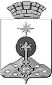 АДМИНИСТРАЦИЯ СЕВЕРОУРАЛЬСКОГО ГОРОДСКОГО ОКРУГА ПОСТАНОВЛЕНИЕАДМИНИСТРАЦИЯ СЕВЕРОУРАЛЬСКОГО ГОРОДСКОГО ОКРУГА ПОСТАНОВЛЕНИЕ21.03.2019                                                                                                         № 306                                                                                                        № 306г. Североуральскг. Североуральск7Целевой показатель 3:Количество проведённых мероприятий в общественных организацияхЕд.56777777В соответствии с постановлением Администрации Североуральского городского округа15Целевой показатель 4 Количество граждан Североуральского городского округа, удостоенных званием «Почетный гражданин города Североуральска», получающих материальное вознаграждение Чел.2020202319212121На основании решения Думы Североуральского городского округа